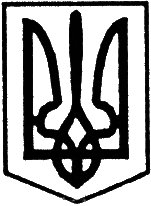 УКРАЇНАУльяновська районна радаКіровоградської областічетверта сесія сьмого  скликанняР і ш е н н я від  “  лютого   2016 року	                                                   № 50м. УльяновкаПро внесення змін до рішення районної ради від 18 грудня 2015 року №21 “Про структуру, чисельність та витрати на утримання районної ради на 2016 рікВідповідно до Закону України “Про місцеве самоврядування в Україні”, враховуючи рекомендації постійних комісій з питань депутатської діяльності і етики, законності, правопорядку, охорони прав, свобод і законних інтересів громадян та з питань планування, бюджету і фінансів, районна радаВИРІШИЛА:1. Внести зміни до рішення районної ради від 18 грудня 2015 року №21 “Про структуру, чисельність та витрати на утримання районної ради на 2016 рік”, а саме:1.1. Затвердити структуру районної ради на 2016 рік в новій редакції (додається.)1.2. Встановити загальну чисельність апарату районної ради в кількості                     11 штатних одиниць.2. Голові районної ради затвердити штатний розпис Ульяновської районної ради та ввести його в дію з   1 березня 2016 року. Заступник голови районної ради                                      Л. ВЕРБЕЦЬКА                       Додаток            до рішення  Ульяновської            районної ради             від “12”лютого 2016 року №50СТРУКТУРА Ульяновської районної радиЗаступник голови районної ради                                    Л.ВЕРБЕЦЬКА1. Голова районної ради2. Заступник голови районної ради  Відділ організаційного забезпечення1.Керуючий справами апарату районної ради - начальник відділу2. Головний спеціалістВідділ юридичного забезпечення та комунальної власності1. Начальник відділу2. Головний спеціаліст3. Спеціаліст з  комп’ютерного забезпеченняВідділ фінансово-господарського забезпечення1. Начальник відділу - головний бухгалтер2. Провідний спеціаліст3. Водій                                                              Всього:  -  1-  1-  1-  2-  1-  1-  1- 1-  1-  111